EDITAL Nº 02/2021 – CFCH – Seleção de MonitoresANEXO IQUADRO DAS DISCIPLINAS DISPONÍVEIS PARA EFEITO DE INSCRIÇÕESMonitoria Remunerada:Monitoria Voluntária:Rio Branco – Acre, 24 de setembro de 2021.Prof. Dr. José Dourado de SouzaDiretor do CFCHPortaria nº 4092/2019UNIVERSIDADE FEDERAL DO ACRECENTRO DE FILOSOFIA E CIÊNCIAS HUMANAS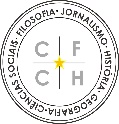 Curso de Bacharelado em Geografia – 02 bolsasCurso de Bacharelado em Geografia – 02 bolsasCurso de Bacharelado em Geografia – 02 bolsasCÓDIGODISCIPLINADOCENTE CFCH555Geografia Agrária – (Contratação Imediata) Eliane Carvalho dos SantosCFCH543Cartografia Temática – (Contratação Imediata)Rodrigo Otávio Peréa Serrano Curso de Bacharelado em História – 02 bolsasCurso de Bacharelado em História – 02 bolsasCurso de Bacharelado em História – 02 bolsasCÓDIGODISCIPLINADOCENTE CFCH 646História Antiga – (Contratação Imediata)Eduardo Araújo CarneiroCFCH 658História da Amazônia II – (Contratação Imediata)Euzébio de Oliveira MonteCurso de Bacharelado em Jornalismo – 03 bolsasCurso de Bacharelado em Jornalismo – 03 bolsasCurso de Bacharelado em Jornalismo – 03 bolsasCÓDIGODISCIPLINADOCENTE CFCH333Fotojornalismo – (Contratação Imediata)Aleta Tereza DrevesCFCH519Laboratório de Jornalismo Online – (Contratação Imediata)Lucas Silva de SousaCFCH476História da Comunicação – (Contratação Imediata)Wagner da Costa SilvaCurso de Bacharelado em Psicologia – 03 bolsasCurso de Bacharelado em Psicologia – 03 bolsasCurso de Bacharelado em Psicologia – 03 bolsasCÓDIGODISCIPLINADOCENTE CFCH428Estágio Básico II – (Contratação Imediata)Wisney Batista dos SantosCFCH437Medidas de Avaliação em Psicologia II (Aspectos Cognitivos) – (Contratação Imediata)Vera Alice PereiraCFCH446Teorias e Técnicas Psicoterápicas II – (Contratação Imediata)Luciane Patrícia YanoCFCH434Teorias e Técnicas Psicoterápicas I (Comportamental e Cognitiva) – (Cadastro de Reserva – 1ª prioridade).Vera Alice PereiraCFCH452Método Clínico e Diagnóstico I – (Cadastro de Reserva – 2ª prioridade). Jennyfer Cristina Almeida de FreitasCFCH451Psicoterapia Breve – (Cadastro de Reserva – 3ª prioridade).Jennyfer Cristina Almeida de FreitasCurso de Bacharelado/Licenciatura em Ciências Sociais – 03 bolsasCurso de Bacharelado/Licenciatura em Ciências Sociais – 03 bolsasCurso de Bacharelado/Licenciatura em Ciências Sociais – 03 bolsasCÓDIGODISCIPLINADOCENTE CFCH 585Introdução à Sociologia – (Contratação Imediata)Eurenice Oliveira de LimaCFCH 587Introdução à Antropologia – (Contratação Imediata)Marcos de Almeida MatosCFCH 586Introdução à Política – (Contratação Imediata)Nilson Euclides da SilvaCurso de Licenciatura em Filosofia – 03 bolsasCurso de Licenciatura em Filosofia – 03 bolsasCurso de Licenciatura em Filosofia – 03 bolsasCÓDIGODISCIPLINADOCENTE CFCH 363Lógica I – (Contratação Imediata)Eduardo Antonio PittCFCH 361História da Filosofia Antiga II – (Contratação Imediata)João Silva LimaCFCH 374Ética II – (Contratação Imediata)Valdinei Vicente de JesusCurso de Licenciatura em Geografia – 02 bolsasCurso de Licenciatura em Geografia – 02 bolsasCurso de Licenciatura em Geografia – 02 bolsasCÓDIGODISCIPLINADOCENTE CFCH 210Formação Econômica e Territorial Brasileira – (Contratação Imediata)Karina Furini da Ponte AlvesCFCH 232Metodologia da Pesquisa em Geografia – (Contratação Imediata)Lucilene Ferreira de AlmeidaCurso de Licenciatura em História (Matutino) – 02 bolsasCurso de Licenciatura em História (Matutino) – 02 bolsasCurso de Licenciatura em História (Matutino) – 02 bolsasCÓDIGODISCIPLINADOCENTE CFCH 282História Moderna – (Contratação Imediata)Armstrong da Silva SantosCFCH 318Ensino de História – (Contratação Imediata)Vanessa Generoso PaesCurso de Licenciatura em História (Noturno) – 02 bolsasCurso de Licenciatura em História (Noturno) – 02 bolsasCurso de Licenciatura em História (Noturno) – 02 bolsasCÓDIGODISCIPLINADOCENTE CFCH 318Ensino de História – (Contratação Imediata)Fortunato Martins FilhoCFCH 276História do Brsil VI – (Contratação Imediata)Francisco Afonso NepomucenoCurso de Licenciatura em GeografiaCurso de Licenciatura em GeografiaCurso de Licenciatura em GeografiaCÓDIGODISCIPLINADOCENTE CFCH210Formação Econômica e Territorial BrasileiraEliane Carvalho dos SantosCFCH232Metodologia da Pesquisa em GeografiaRodrigo Otávio Peréa SerranoCFCH219Regionalização e Regiôes do BrasilVictor Régio da Silva BentoCurso de Licenciatura em História (Noturno)Curso de Licenciatura em História (Noturno)Curso de Licenciatura em História (Noturno)CÓDIGODISCIPLINADOCENTE CFCH 265Metodologia Científica Aplicada aos Esgtudos em História IJanaira Fidelis Caetano